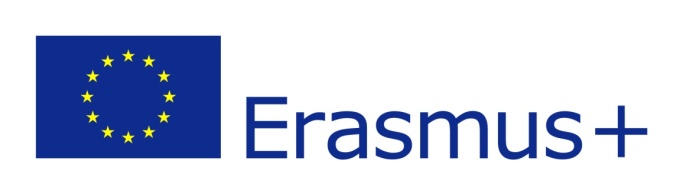 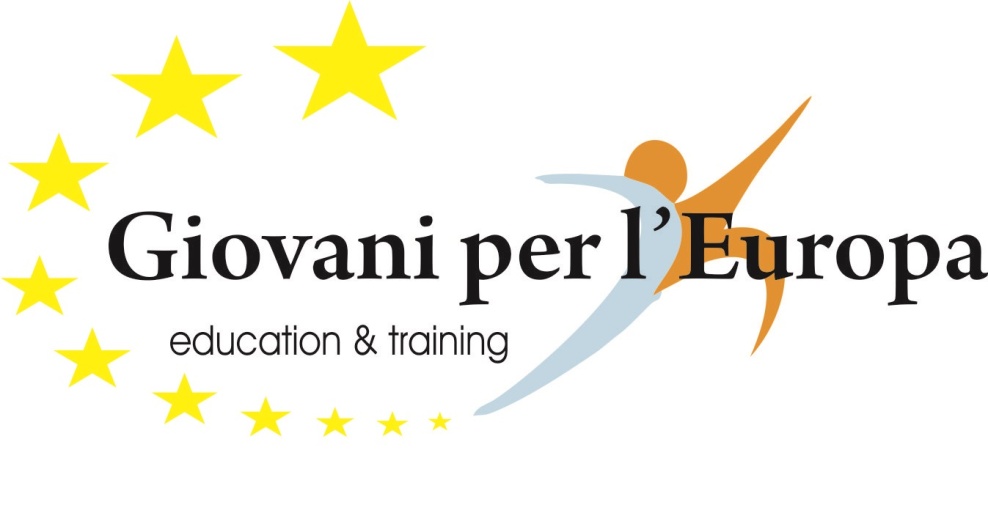 Type of organisation/code: EDU-VETRegional code: IT F6Number of staff: S1Please briefly present the partner organisationWhat are the activities and experience of the organisation in the areas relevant for this application?What are the skills and expertise of key staff/persons involved in this application?Have you participated in a European Union granted project in the 3 years preceding this application?Please indicate:PIC number:948770872Full legal nameGIOVANI PER L’EUROPAFull legal name (English)AcronymAddressCorso Umberto ICityNicoteraCountryItalyRegionCalabriaEmailinfo@giovaniperleuropa.orgFacebookhttps://www.facebook.com/giovaniperleuropa.org?ref=hlOtlasType of OrganizationNon-profit organisationIs the partner org. a public body?NOIs the partner org. a non-profit?YESLegal Representative and ContactTitle, Family NameMr.First NameFERDINANDO COMERCIPositionPresidentEmailferdinando@giovaniperleuropa.orgTelephone +39 0963 82105AdressCorso Umberto I, 89844 Nicotera (VV)Giovani per l’ Europa is a European Vocational Training Exchange & Placement Programmes, based in Nicotera, south of Italy.The association dedicates itself to promote activities which help the young people’s mobility and actions increasing their sensitivity for the cultural, instruction, political and economic diversities which are represented by different populations in Europe.In the framework of Erasmus+ our Internship department specializes in monitoring and organizing work experience and youth mobility projects, placing students, young graduates and young workers from all over the E.U. in corresponding companies on internships. The key to Giovani per l’ Europa success lies in the quality and professionalism of our Staff. Our activities are carried out by a qualified management team of experts with extensive experience in European projects. Our activities are backed up by the active participation of an international network of organizations. In the past few years, Giovani per l’ Europa has gained a great deal of experience as hosting/sending partner to many European Organizations, Schools, University and enterprises. Some of our most important goals are: to promote the continuous education of all people, to strengthen the human resources potential according to the European Union’s standards, to create an assessment and certifying of professional skills in IT and foreign languages fields.In the past few years, Giovani per l’Europa has gained a great deal of experience as hosting partner to many European public and private organizations and with to many Universities. Along with customized programs for our trainees, we offer accommodation and supporting services specifically tailored to the participants needs.Situated in Nicotera in the spectacular castle “Ruffo” it plans and promotes in European Community foreign ex-changes. Giovani per l’Europa collaborates with public, local and foreign corporations to manage and to coordinate plans which are financed by European Community.The association’s focus is to make known the various European and non European cultures, so that there is a democratic and mutual exchange among different people. Our activities focus on the organization, management and evaluation of work experience, work placement, internship, cultural discovery, accommodation and language training programmes for students, young people across the European Union (including the candidate countries). Giovani per l'Europa is a no-profit organization in social benefit, founded in 2006 by some young people coming from heterogeneous formative and professional background. The association’s focus is to make known the various European and non European cultures, so that there is a democratic and mutual exchange among different people. We promote European opportunities and learning through experience, learning by doing, networking and exchange. We believe in multilingualism, human rights and mentoring as a set of practices for inclusion and attention to those who suffer socio-economic, geographic and psycho-physical disadvantage.Since 2006 we have managed a great number of European educational programmes for participants of all ages with remarkable results. We are specialized in European Internships projects thanks to the experience in Lifelong Learning Programmes and in particular Leonardo Mobility, PLM, IVT and VETPRO, Erasmus, Grundtvig, Leonardo Partnership, Erasmus Placement, Erasmus plus etc etc.. Giovani per l’ Europa acts as sending, receiving and  intermediate partner. In the last seven years (period 2007-2013), we have participated and coordinated 165 European projects, hosting more than 1250 participants.Moreover,  we work in:• Arranging intercultural educational workshops/meetings for high school students.• Organizing intercultural training and activities for trainees, teachers etc., both at local and international levels.With the purpose to give the youngsters the opportunity to make deeper knowledge of other cultures, learning the value of the voluntary service carried out in a foreign country, in 2010 Giovani per l’Europa has been accredited as sending and coordinating organization in the area of EVS, sure that this will be also a good chance to promote the European citizenship and facilitating tolerance among young people. The association is based in Nicotera, in the region of Calabria (Southern Italy). This zone has been representing a crossroads between cultures and people for years. Land of emigrants in the past, at the present age Calabria is an incoming immigrants region, that’s why we normally offer them Italian language course.Mr Ferdinando Comerci: President of the organisation.Bachelor in Business and Economy. He directs the company´ s business path, he is expert consultant and head to the Finance Department. He develops international collaborative projects, funded by the European Commission.Mr. Antonio Corigliano : Director of the organisationBachelor in Tourism Economy. He started his professional career by working for different tour operators and touristic agencies. In Giovani per l’Europa he is responsible for coordinating European funded projects.Mrs. Isabella Comerci:Executive ManagementBachelor in Economic Studies. In the last years she could concentrate in project management of European projects in different frames and strenghten local communities in raising awareness on topics like social capital and education.Ms. Francesca Perfidio : European Project Manager Post graduate Master’s Degree by the Universidad de Sevilla in Hispanic Studies, Bachelor in Modern Languages and Civilisations. Since she works in Giovani per l’ Europa she has been Responsible for  Linguistics Department. She also handles International Relations.Mr. Salvatore Grillo:  Mobility DepartmentBachelor in Communication Sciences and Certificate of Advanced English abroad. He coordinates the selection criteria and the evaluation process for the main European mobility project in addition to lead and organize preparatory activitiesYESEu Programme TitleYearProject identification or contract numberApplicant/Beneficiary nameErasmus Plus20152014-1-LT01-KA102-000020Klaipeda Service and BusinessErasmus Plus20152014-1-BG01-KA102-000238SOU “Sv. Sv. Kiril and Metodius Erasmus Plus20152014-1-LV01-KA102-000102SMILTENES TEHNKUMSErasmus Plus20152013-1-EE1-LEO01-04701Tallinna Ehituskool (Tallinn Construction School)  Erasmus Plus20152015-IT02-KA204-014787Giovani per l’EuropaErasmus Plus20152014-1-TTR01-KA101-004961Cavuslu Secondary SchoolErasmus Plus20152014-1-PT01-KA102-000241EPAMGErasmus Plus2015MEDITERRANEAN COOKING COURSEUsseroed SkoleErasmus Plus20152015-1-LT01-KA102-013144Panevezys Labour Market Training CenterErasmus Plus20152015-1-LT-01KA102-013097Kaunas Applied art schoolLLPProyecto Europa II2014LLPAround Europe20142013-1-BG1-LEO 01-08915SOU"Vasil LevskiLLPNational Cultural Heritage inVocational Training2014LLP-LdV-IVT-2012-LT-0692Plunges technologiju ir verslo mokyklaLLPResearching Foreign Language20142013-1-TR-LEO 03-50349Çeşme Ulusoy Mesleki ve Teknik Anadolu LisesiLLPSeek to Grow20142013-1-EE1-LEO01-04701Tallinna EhituskoolLLPAround to learn the new techniques work2014LLP-LdV/IVT/2013/RO/288COLEGIUL TEHNIC GENERAL “GHEORGHE MAGHERU”LLPSMILTENES TEHNIKUMS20142014-1-LV01-KA102-000102SMILTENES TEHNIKUMSLLPVilnius Vocational Education and Training Centre2014LLP-LdV-IVT-2013-LT-0853Vilnius Vocational Education and Training CentreLLPEuropean Mobility for Hairdressers, Beauty & Spa Therapist2014UK/13/LLP-LdV/PLM/163074Rand Rocket ABCare HouseLLPRadviliškio technologijų ir verslo mokymo centras2014LLP-LdV-IVT-2013-LT-0829Radviliškio technologijų ir verslo mokymo centrasLLPI Giovani e il Mediterraneo2013IT-12-E357-2012-R3Giovani per l’EuropaLLPCocoon Silk with Embroidery and Handicrafts20132012-1-TR1-LEO02-37832Aksehir Belediye BaskanligiLLPAdvertising in Europe: gaining practical skills of profession2013LLP-LdV-IVT-2012-LT-0676Kaunas Applied Art SchoolLLPBuild your future in a professional way20132011-1-IT1-LEO02-01658Giovani per l’EuropaLLPTallin Construction School201322-3.2/295Tallinna Ehituskool LLPDeveloping ECVET-Instruments in the field of IT, Marketing, Gastronomy, Tourism, Health & Care2013DE/12/LLP-LdV/IVT/284510Mobilitätsgentur, Sabine RaabLLPCarpenters’ stage for students with special needs2013LLP-LdV-IVT-2012-LT-0784Radviliskis Technology and Business Teaching centerLLPSmall business managers’ entrepreneurship education in tourism sector2013LLP-LdV-VETPRO-2013-LT-0872Klaipeda Service and Business SchoolLLPStudents with special needs training peculiarities in Italy, seeking for full integration of these students into the healthy community and success in professional career2013LLP-LdV-VETPRO-2012-LT-0773 Kaunas Applied Art School LLPParadas con Futuro20132013-1-ES1-LEO02-68600Ayuntamiento de ParadasLLPARGO20132013-1-ES1-LEO02-68538Move on Solutions (EuroMoving)LLPAltea France SVE 20132001-R5Altea FranceLLPDevelopment of Pratical Skills of Students from the Hairdresser’s Speciality2012LLP-LdV-IVT-2012-LT-0788Siaulai Vocational Education and Training CenterLLPTendencies and Experiences of Beauty Service in Countries of European Union2012LLP-LdV-VETPRO-2012-LT-0779Siaulai Vocational Education and Training CenterLLPEuropean Skills Account 2012-20132012UK/12/LLP-LdV/PLM/163006European Training ServicesLLPPractical Experience in Disabled Tourism Compliance with EU Standards20122011-1-TR1-LEO03-27294Kirrikkale Esnaf Ve Sanatkarlari Odalari BirligiLLPCommon Internship Application between Vocational Education Associations and SMEs in order to increase the innovation and competitiveness2012IVT-2011-1-TR1-LEO01-25553Kadri Saman Mersin Ticaret ve Sanayi Odasi Teknik ve Endustri Meslek LisesiLLP“FCT”20122011-1-ES1-ERA04-36973AM Transnational